Заикание появилось. Что делать?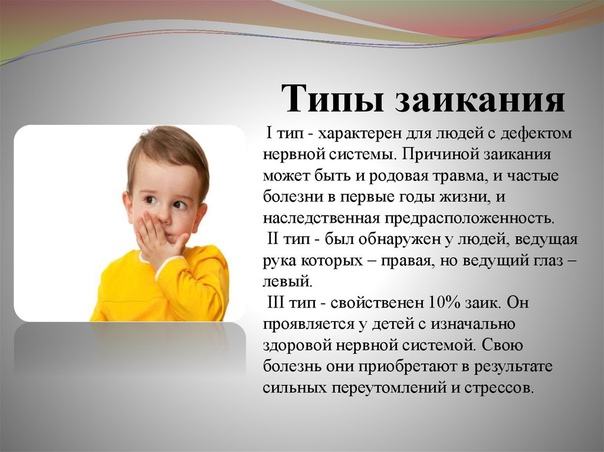 Заикание - серьезное нарушение речи. К нему нельзя относиться легкомысленно, надеясь, что со временем, без особых усилий, все пройдет. Понимание серьезности создавшегося положения, способность адекватно воспринимать возникшую проблему ребенка, готовность к переменам - основа всех последующих действий родителей.Лечение при заикании нужно начинать немедленно, как только оно возникло - в начальной стадии. Острое заболевание лечить всегда легче, чем хроническое. И лечение обязательно должно быть комплексным. Заикание - проявление неустойчивости процессов нервной деятельности или органического поражения нервной системы. Его невозможно преодолеть без лечения нервной системы. Исходя из состояния нервной системы врач-психоневролог назначает необходимые лекарства. Медицинские препараты подбираются индивидуально для каждого ребенка, однозначной, подходящей для всех схемы лечения не существует. Иногда необходимые ребенку лекарства «угадываются» не сразу, подбор может занимать 2-3 месяца. Заикающийся ребенок должен наблюдаться у врача не только в период прохождения курса лечения, но и достаточно долго, иногда 2-3 года, уже после того, как речь нормализуется. Связано это с тем, что несмотря на избавление от запинок, уровень адаптивных возможностей центральной нервной системы ребенка остается низким, а значит, возможен рецидив заикания, особенно в кризисные периоды развития ребенка. Безусловно, медикаментозные назначения, сделанные врачом, необходимо строго выполнять.Ребенок, у которого возникло заикание, нуждается в мерах по профилактике искажений личности, предотвращению образования невротических комплексов. Обычно дети не замечают запинок в своей речи, но могут чувствовать беспокойство, волнение взрослых по этому поводу. В дальнейшем из этой запавшей в память ребенка тревоги может вырасти страх речи. Он усиливает волнения, связанные с речью, и они еще более ухудшают ее. Психотерапевтическое направление в лечении заикания имеет большое значение, так же как и работа с психологом.Уже в 3 года многие дети могут заниматься с логопедом. Если заикание стало привычным, отмечается несколько месяцев, пора начинать занятия.Кроме того, при заикании полезны оздоровительные мероприятия. На речь заикающегося влияет все: и психическое, и физическое состояние организма. Практически любые болезни ослабляют организм и могут «сбивать» речевые зоны мозга с режима работы. Ребенок, вынужденный весь день проводить в душном, часто тесном помещении, принуждаемый к малоподвижности, отучается по-настоящему полноценно дышать и двигаться. Чтобы защитить ребенка и от возможных простуд, и укрепить его здоровье, нужно вспомнить о такой простой и доступной вещи, как закаливание. Что и в какой последовательности делать, лучше обсудить с врачом. Очень хорошо, если вы присоединитесь к ребенку, покажете ему пример. И, конечно, никакого обливания сквозь слезы или принудительного моржевания. Здоровье - любой ценой, точно не подходящий для вас путь. Главное, чтобы вы и ребенок получали при этом удовольствие, и от самих процедур, и от общения друг с другом.Кроме того, вы должны следить, чтобы у ребенка постоянно была физическая нагрузка. Именно физическому развитию мы уделяем слишком мало времени, предпочитая тихие, малоподвижные интеллектуальные игры и развлечения, и не удивительно - двигаться нам самим не очень хочется. Для заикающегося ребенка полезна нагрузка, состоящая в ритмизированном поочередном использовании конечностей (ходьба, бег, плавание, велосипед, ритмические танцы и т.п. - до ощутимой усталости, но не до изнеможения). Занятия должны проходить не очень далеко от дома, регулярные поездки осенью и зимой в общественном транспорте могут свести на нет всю вашу заботу о здоровье ребенка. Иногда одним из самых лучших вариантов может оказаться самый простой - занятия физкультурой в поликлинике. Если вы решите остановиться на более серьезном варианте - ищите такую спортивную секцию, где занятия соответствуют возрастным нормам, детей развлекают и действительно оздоравливают, а не воспитывают будущих чемпионов, тренер с пониманием и терпением относится к неудачам детей, элемент соревновательности минимальный.При внезапно возникшем заикании специальные логопедические занятия, улучшающие речь ребенка, обычно не проводятся. В этом случае необходимо срочно создать условия для нормализации эмоционального состояния ребенка, особенно, если после испуга ребенок какое-то время молчал. Само по себе ровное, спокойное, доброжелательное общение с ребенком - необходимое условие для лечения заикания. Успех в преодолении заикания во многом определяется поведением родителей, их готовностью изменять прочные, но неэффективные стереотипы, сложившиеся в отношениях с ребенком. Часто, когда необходимо вылечить заикание у ребенка, начинать надо с себя.Прежде всего, не паниковать, ни в коем случае нельзя показывать свою озабоченность по поводу заикания и даже употреблять при ребенке само слово «заикание». Нельзя требовать от ребенка плавной речи, стыдить и наказывать его, сообщать ребенку, что он «сказал плохо», и не просить, чтобы он «сказал хорошо». Никогда не просить вдохнуть побольше воздуха, а потом говорить. Вдох должен быть рефлекторным, неосознаваемым. И, конечно, недопустимы передразнивания и насмешки.Дети подражают речи окружающих взрослых. Вы незаметно можете помочь ребенку изменить манеру речи, для этого постарайтесь сами говорить меньше и не торопясь, короткими и понятными фразами, употребляя простые, знакомые ребенку слова. Ваша речь должна быть четкой, ясной, лаконичной. Не требуя от ребенка, чтобы он говорил ритмизировано, сами почаще говорите и читайте ему с ритмом, чтобы сработал «обезьяний» рефлекс, и ребенок воспользовался бы приемом ритмизации речи неосознанно. Не задавайте ребенку слишком много вопросов, вовлекая его в сложные беседы. Проанализируйте, сколько и какие вопросов вы задаете своему ребенку, сколько среди них пустых, просто глупых, не требующих вообще никакого ответа. Не провоцируйте ребенка на речь. Учитесь, прежде чем что-то сказать, выдерживать паузу. Давайте себе время увидеть, что происходит. Некоторая медлительность взрослых всегда действует на детей внушающим образом.Подумайте, как организовать вашу совместную жизнь с ребенком так, чтобы его не надо было подгонять. Ваша задача - научить ребенка говорить медленнее. И она становится абсолютно невыполнимой, когда вы начинаете спешить и торопить ребенка, делая его жизнь еще более напряженной. Примерно каждый второй ребенок не справляется с темпом, предлагаемым ему взрослым, не у всех получается сразу оторваться от увлекательного занятия, быстро выполнить вашу просьбу. Так же, как и себе, давайте ребенку достаточный запас времени - «вот эту машинку в гараж поставишь, и мы будем…», «скоро я позвоню в колокольчик, и мы начнем…». Если обстоятельства складываются так, что действовать надо немедленно, не вступайте в препирательства, не торгуйтесь, уверенно и весело приказывайте. Иногда, без лишних слов, мягко обнимите и уведите. Всегда действуйте по ситуации и интуиции. Сложные моменты в вашем взаимодействии с ребенком возникают ежедневно, не бойтесь экспериментировать.Большую часть дня занимайте ребенка занятиями, которые не требуют развернутой речи. Режим ребенка нужно организовать так, чтобы необходимость в речи почти не возникала. Это, конечно, трудно, но возможно.Можно играть в настольные игры, вытаскивайте из дальнего угла мозаику, лото, домино, пластилин, глину. В каждом доме есть конструктор, какой-то строительный материал, кубики. Строить, разрушать, восстанавливать - замечательная возможность для ребенка учиться владеть ситуацией и принимать решения. Эта простая последовательность действий - построил-сломал, дает ребенку ощущение контроля и предсказуемости, помогает справиться со страхами, проявить естественную агрессивность в безопасной игровой ситуации. Начинайте игру вместе с ребенком, но не берите инициативу в свои руки, давайте ребенку возможность проявить себя. Очень скоро он с удовольствием будет играть один, и вам останется только пополнять коллекцию новыми элементами, чтобы разнообразить игру.Рисовать лучше всего гуашью на больших листах бумаги большими кисточками или пальцами. Так ребенок сможет наиболее полно выразить свое эмоциональное состояние, и вам будет над чем подумать. Только не надо поправлять его и учить рисовать «правильно».Полезно петь для ребенка и вместе с ребенком, вспоминать песенки из своего детства, танцевать и просто двигаться под музыку.Очень укрепляют нервную систему игры с песком и водой. Наверное, все дети любят игры с водой, они часами могут пускать кораблики, переливать воду, просто смотреть, как она течет. Песок тоже необыкновенно приятный и привлекательный для детей материал. Его можно смешивать с водой и создавать собственный мир, с горами, замками, болотами, а потом долго обживать его, брать в свой мир всех, кого захочется.Вы можете делать обычные рутинные домашние дела вместе с ребенком. Девочки часто с удовольствием перебирают крупу, раскладывают пуговицы, мальчики охотно возятся с рабочими инструментами.Играя в одиночестве, ребенок оречевляет свои действия, но, как правило, не заикается. Многие дети говорят без запинок с игрушками, животными, маленькими детьми. Не запрещайте такую речь.Многие специалисты по заиканию советуют полностью ограничить речь ребенка, перевести его на режим молчания, исключить все виды эмоционального воздействия. Может быть, и следовало бы дать нервной системе ребенка полный покой, но часто такие жесткие рекомендации выполнить не удается. Нельзя запретить ребенку говорить, когда у него возникает такая потребность, спрашивать, заниматься любимым делом (музыкой, рисованием и т.п.), читать книги, иногда смотреть детские передачи, к которым ребенок привык. Важно в целом организовать режим так, чтобы необходимость говорить у ребенка возникала как можно реже, а не ссориться с ним и запрещать привычные вещи.